В соответствии со ст.28 Закона Российской Федерации от 06.10.2003г. № 131 – ФЗ «Об общих принципах организации местного самоуправления в Российской Федерации», ст. 14 Устава Ярославского сельского поселения Моргаушского района Чувашской Республики Собрание депутатов Ярославского сельского поселения решило:Провести публичное слушание по проекту решения Собрания депутатов Ярославского сельского поселения Моргаушского района  Чувашской Республики «О бюджете Ярославского сельского поселения Моргаушского района Чувашской Республики на 2021 год и плановый период 2022 и 2023 годов» 07 декабря  2020 года в 15 часов 00 минут  в здании МБУК  «Централизованная клубная  система», по адресу: Чувашская Республика, Моргаушский район, деревня Ярославка, ул. Центральная, д. № 5. Настоящее решение подлежит опубликованию в периодическом печатном издании  «Вестник Ярославского сельского поселения Моргаушского района Чувашской Республики».Председатель Ярославского сельского поселения     Моргаушского района Чувашской Республики                                              О.В. ДмитриеваЧаваш Республики                                                          Муркаш районен Ярославка ял поселенийен                                                             депутачесен Пухаве ЙЫШАНУ18.11.2020 № С-4/4 Ярославка яле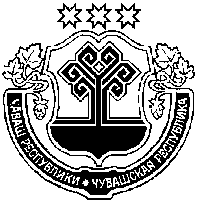 Чувашская Республика  Собрание депутатовЯрославского  сельского поселенияМоргаушского районаРЕШЕНИЕ18.11.2020 г. № С-4/4д. ЯрославкаО проведении публичных слушаний по проекту решения Собрания депутатов Ярославского сельского поселения Моргаушского района  Чувашской Республики «О бюджете Ярославского сельского поселения Моргаушского района Чувашской Республики на 2021 год и плановый период 2022 и 2023 годов»